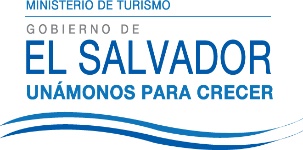 UNIDAD DE ACCESO A LA INFORMACIÓN PÚBLICA.Resolución de Entrega de Información.UAIP-MITUR No.12/2015San Salvador, a las catorce horas con cuarenta y cinco minutos del día quince de mayo de dos mil quince, el Ministerio de Turismo, luego de haber recibido y admitido la solicitud de información, presentada ante la Unidad de Acceso a la Información Pública de esta dependencia por parte de xxxxxxxxxxxxxx, con número de Documento Único de Identidad xxxxxxxxxx  y considerando que la solicitud cumple con todos los requisitos establecidos en el Art.66 de la Ley de Acceso a la Información Pública, y que la información solicitada no se encuentra entre las excepciones enumeradas en los artículos 19 y 24 de la ley; y art. 19 del Reglamento, la Unidad de Acceso a la Información Pública resuelve según el siguiente detalle:¿Cuál es la marca del país actual?¿Qué empresa la realizó?¿Cómo se llegó a ella, concurso, licitación, etc.) y cuanto se le pago por realizarla.CONSIDERANDO:Que de acuerdo al Reglamento Interno del Órgano Ejecutivo, el Ministerio de Turismo es el órgano rector en materia turística, le corresponde determinar y velar por el cumplimiento de la Política y del Plan Nacional de Turismo, así como del cumplimiento de los objetivos de la presente Ley y sus Reglamentos.Que según el art. 2 de La Ley de la Corporación Salvadoreña de Turismo, dentro de las finalidades de CORSATUR están: Letra a) La Promoción de los atractivos turísticos de nuestro país en el extranjero. POR TANTO:De conformidad a los establecido en los Art. 62 y 72 de la Ley de Acceso a la Información Pública.SE RESUELVE:Orientar que de acuerdo a la Normativa Legal de la Corporación Salvadoreña de Turismo (CORSATUR), le compete la promoción turística a nivel nacional e internacional.Proporcionar el contacto del Oficial de información de la Corporación Salvadoreña de turismo, donde podrá solicitar la información, siendo: Ing. Juan Miranda, correo electrónico: oficialdeinformacion@corsatur.gob.sv, teléfono: 2243-7835.Por lo tanto se hace entrega de dicha información, en esta misma fecha, a través de correo electrónico consignado para recibir notificaciones: xxxxxxxxxxFirma: Glenda de CáceresOficial de Información Ad honoremUnidad de Acceso a la Información PúblicaNota: Con base en los Art. 24, 25 y 30 de la Ley de Acceso a la Información Pública. Se ha suprimido el nombre del solicitante, número de Documento Único de Identidad DUI y correo electrónico de contacto.  	